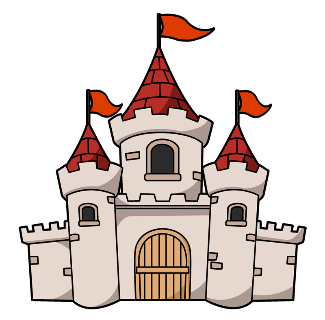 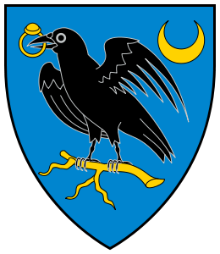 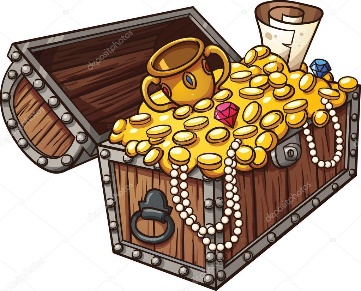 Hogyan uralkodott Mátyás király?Milyen új pénzérméket vezetett be?Milyen adótörvényeket hozott, amellyel megtöltötte az ország „kincsesládáját”!Mátyás király uralkodása hogyan hatott az építészetre?Ismerd meg a Hunyadi család tagjait!Talán te is meg tanulsz gazdálkodni egy kicsit a foglalkozás végére!Monopoly társasjáték egy kicsit másképpen!Totó segítségével mérheted le, hogy az órák végére mennyit gazdagodtál tudásban, és ha ügyes vagy, egy kis cukorkával is megtöltheted a „kincsesládádat” !A foglalkozás helye: 8.b osztály termeA foglalkozást vezeti: Csillagné Szentgyörgyi Ágnes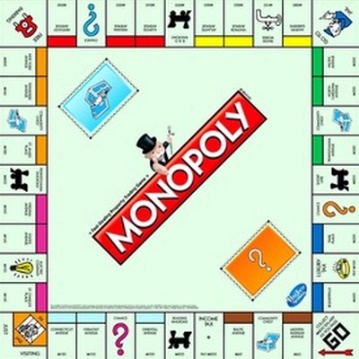 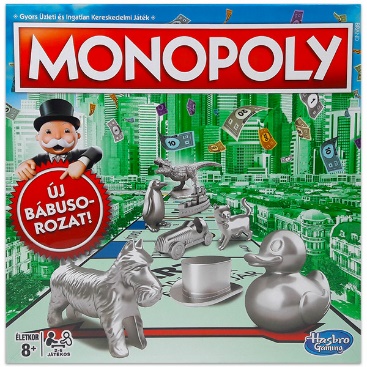 